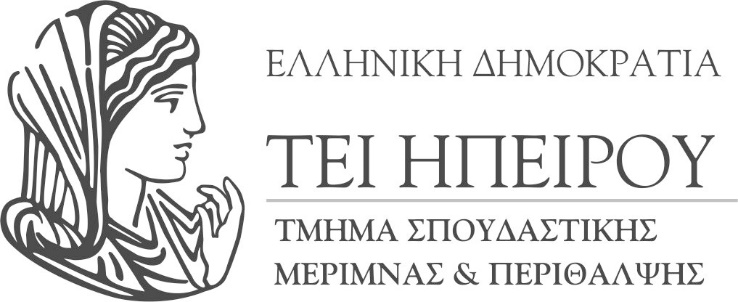 1/20.10.2015ΠΡΑΚΤΙΚΟ ΕΠΙΤΡΟΠΗΣ ΣΙΤΙΣΗΣΣήμερα την 20/10/2015, ημέρα Τρίτη και ώρα 9:00 π.μ, συνεδρίασε η επιτροπή σίτισης του Τ.Ε.Ι Ηπείρου στην Άρτα, όπως ορίσθηκε με την υπ’ αριθμ. Φ.23/122/14.01.2015 πράξη του προέδρου του Τ.Ε.Ι  Ηπείρου αποτελούμενη από τους κάτωθι:Λενέτη Ελένη, Αναπληρωματική ΠρόεδροςΦίλιππα Παναγιώτα, Μέλος Σιατή Γεωργία, Μέλος και ΓραμματέαςΗ επιτροπή συνεδρίασε προκειμένου να εγκρίνει τους δικαιούχους δωρεάν σίτισης. Η Πρόεδρος της Επιτροπής εισάγει προς συζήτηση το θέμα και δίνει το λόγο στην υπάλληλο του Τμήματος Σπουδαστικής Μέριμνας και Περίθαλψης, η οποία ενημερώνει τα μέλη για την σύνταξη του πίνακα αξιολόγησης των φοιτητών για σίτιση σύμφωνα με τις προϋποθέσεις και τα κριτήρια επιλογής της υπ’ αριθμ. Φ.5/68535/Β3/18-6-2012 Κοινής Υπουργικής Απόφασης των Υπουργείων Παιδείας & Οικονομικών «Καθορισμός όρων, προϋποθέσεων και διαδικασίας για την παροχή δωρεάν σίτισης στους φοιτητές των ΑΕΙ-ΤΕΙ».Σύμφωνα με τον πίνακα αξιολόγησης, ο οποίος αποτελεί αναπόσπαστο μέρος του παρόντος πρακτικού έγιναν 705 αιτήσεις εκ των οποίων 665 ήταν εμπρόθεσμες και  40 εκπρόθεσμες.Απορρίφθηκαν 7 αιτήσεις λόγω του εισοδηματικού κριτηρίου (παρ. 2 του άρθρου 1 της Φ.5/68535/Β3/18-6-2012 Κ.Υ.Α), 3 αιτήσεις λόγω υπέρβασης της ελάχιστης διάρκειας των σπουδών του τμήματος προσαυξανόμενο κατά το ήμισυ, 9 αιτήσεις λόγω μη προσκόμισης των απαραίτητων δικαιολογητικών και 40 αιτήσεις λόγω εκπρόθεσμης κατάθεσης δικαιολογητικών.Η Επιτροπή  Σίτισης μετά από διαλογική συζήτηση και έχοντας υπόψη:Την υπ’ αριθμ. Φ5/68535/Β3/18-6-2012 Κοινή Υπουργική Απόφαση των Υπουργείων Παιδείας & Οικονομικών «Καθορισμός όρων, προϋποθέσεων και διαδικασίας για την παροχή δωρεάν σίτισης στους φοιτητές των ΑΕΙ-ΤΕΙ»,τον πίνακα αξιολόγησης υποβληθέντων αιτήσεων σίτισης που καταρτίσθηκε από το Τμήμα Σπουδαστικής Μέριμνας και Περίθαλψης και το οποίο αποτελεί αναπόσπαστο τμήμα του παρόντος πρακτικούαποφασίζει ομόφωνα:α) την έγκριση του πίνακα αξιολόγησης σίτισης που καταρτίσθηκε από το Τμήμα Σπουδαστικής Μέριμνας και Περίθαλψης σύμφωνα με την παραπάνω αναφερόμενη σχετική Κ.Υ.Α., β) την ανάρτηση του πρακτικού και του πίνακα αξιολόγησης (με τους αριθμούς μητρώων και όλα τα στοιχεία αξιολόγησης των φοιτητών )στην ιστοσελίδα του Τ.Ε.Ι. Ηπείρου και στον πίνακα ανακοινώσεων του τμήματος Σπουδαστικής Μέριμνας και Περίθαλψης, γ) την πραγματοποίηση επόμενης συνεδρίασης της Επιτροπής Σίτισης το συντομότερο δυνατό μετά την λήξη των ενστάσεων, οι οποίες ορίσθηκαν από  Τετάρτη 21 Οκτωβρίου 2015 έως Τρίτη 27 Οκτωβρίου 2015 έως τις 12:00 μ. Η Επιτροπή Σίτισης Λενέτη Ελένη, Αναπληρωματική ΠρόεδροςΦίλιππα Παναγιώτα, Μέλος Σιατή Γεωργία, Μέλος και Γραμματέας